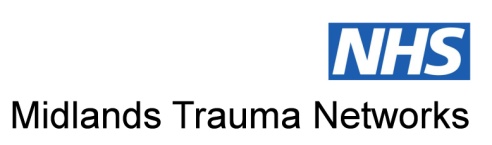 Trauma Related Issues Database (TRID)Reporting Form V5Please use this form to notify the Network of an adverse event as soon as possibleEmail to stephen.littleson@nhs.netPart 1 - NotificationPart 2 – Patient DetailsPart 3 – Pre-hospital DetailsPart 4 – Case DetailsDatix or Other Trust Reference Number:                                               Reporting Clinician:Reporting Organisation:Date of notification:Patient nameDate of BirthNHS NumberIf the issue is pre-hospital related please provide the case number found on the top of the Patient Report Form (PRF) - not the PRF number. This will speed up the investigation process.Issue 1Issue 2Issue 3Date the issue occurred?                                                    Time the issue occurred?Trust / organisation the issue is about?Other, if not on above listIssue locationOther, if not on above listIssue TypeOther, if not on above listIssue TeamOther, if not on above listIssue Description? – please provide as much detail as possible inc time-linesWhat actions have been taken to date?What actions are outstanding?Please indicate if you wish to discuss this case at your Network Board Meeting or escalated to the Performance & Quality Group*Internal (Trust v Trust only)*Network Board Meeting*PaQ Group*Delete appropriately* Internal (Trust v Trust only)*Network Board Meeting*PaQ Group*Delete appropriately*Internal (Trust v Trust only)*Network Board Meeting*PaQ Group*Delete appropriately